Тема урока: Сила Ампера. Сила ЛоренцаИзучить и законспектировать материал. Решить задачи: 1. В однородное магнитное поле влетает электрон со скоростью  4,6·10⁶м/с, направленной перпендикулярно  линиям магнитной индукции. Индукция магнитного поля равна 8,5·10-3 Тл. Рассчитайте силу, действующую на электрон в магнитное поле.  2. Протон влетает в однородное магнитное поле, индукция которого равна 3,4·10-2 Тл, перпендикулярно линиям магнитной индукции со скоростью 3,5·10⁵ м/с. Определите радиус кривизны траектории протона. Масса протона 8,67·10-27кг,заряд протона равен 1,6·10-19 Кл Домашнее задание  прислать на электронную почту  lomakinaNV67@yandex.ru или в гугл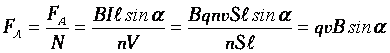 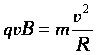 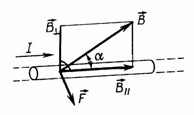 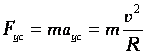 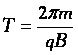 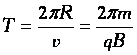 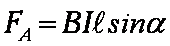 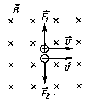 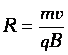 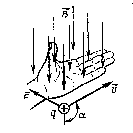 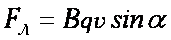 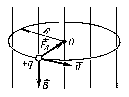 